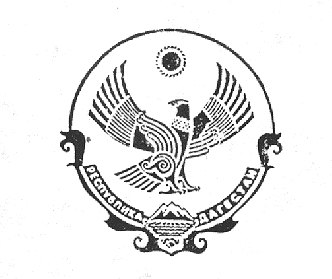 РЕСПУБЛИКА ДАГЕСТАНМУНИЦИПАЛЬНОЕ КАЗЁННОЕ общеобразовательное УЧРЕЖДЕНИЕ «Шушинская средняя общеобразовательная школа»МО «Новолакский район»shushinsckaya.sosh@yandex.ru                  ИНН 0524005359	89282976672	с.ШушияПоложение  о внеурочной деятельности1. Общие положенияВнеурочная деятельность является неотъемлемой частью образовательного процесса в условиях перехода на ФГОС и создается в целях формирования единого образовательного пространства начальной школы  для повышения качества образования и реализации процесса становления личности в разнообразных развивающих средах. Внеурочная деятельность является равноправным, взаимодополняющим компонентом базового образования.Внеурочная деятельность предназначена для педагогически целесообразной занятости детей в возрасте от 7 до 11 лет в их свободное (внеурочное) время, а также  развитие мотивации личности к познанию и творчеству.Внеурочная деятельность организуется на принципах природосообразности, гуманизма, демократии, творческого развития личности, свободного выбора каждым ребенком вида и объема деятельности, дифференциации образования с учетом реальных возможностей каждого обучающегося.Внеурочная деятельность организуется, реорганизуются и ликвидируются приказом директора  школы по представлению Совета школы.Руководителем внеурочной деятельности  является заместитель директора по воспитательной работе, который организует, координирует работу и несет ответственность за ее результаты.Прием обучающихся занятиями  внеурочной деятельности осуществляется на основе свободного выбора детьми образовательной области и образовательных программ.Модель внеурочной деятельности  определяется целями и задачами общеобразовательной программы, социальным запросом учащихся и их родителей, количеством и направленностью реализуемых  образовательных программ и включает: кружки, студии, секции, клубы, учебные группы.Занятия внеурочной деятельностью  проводятся  в здании школы, в других образовательных учреждениях и организациях района.В рамках внеурочной деятельности  школа имеет право устанавливать связи с учреждениями, предприятиями, организациями социума. В школе не допускается создание и деятельность организационных структур политических партий, общественно-политических и религиозных движений и организаций.Внеурочная деятельность в школе осуществляется в соответствии с действующим законодательством Российской Федерации, на основе ФГОС, настоящим положением и собственным уставом.Школа несет в установленном законодательством Российской Федерации порядке ответственность за: невыполнение функций внеурочной деятельности, определенных ее уставом и положением; реализацию не в полном объеме образовательных программ в соответствии с утвержденными учебными планами; качество реализуемых образовательных программ; соответствие форм, методов и средств организации образовательного процесса возрасту, интересам и потребностям детей; жизнь и здоровье детей и педагогов во время внеурочной деятельности; нарушение прав и свобод обучающихся и педагогов; иное, предусмотренное законодательством Российской Федерации. Цели и задачи внеурочной деятельностиВнеурочная деятельность направлена  на решение следующих задач:создание условий для наиболее полного удовлетворения потребностей и интересов детей,укрепления их здоровья;личностно-нравственное развитие и самоопределение обучающихся;обеспечение социальной защиты, поддержки, реабилитации и адаптации детей к жизни в обществе;формирование общей культуры школьников;духовно-нравственное развитие и воспитание личности обучающихся начальной школы;организация содержательного досуга.Участники внеурочной деятельностиУчастниками внеурочной деятельности в школе являются педагогические работники, учащиеся,  родители.Содержание образовательного процесса внеурочной  деятельностиВнеурочная деятельность реализует программы разных направленностей: художественно-эстетической, физкультурно-спортивной, научно-познавательной, духовно-нравственной, военно-патриотической, социальной.Содержание образования внеурочной деятельности  определяется БУП, образовательными программами – примерными (рекомендованными Министерством образования РФ), модифицированными (адаптированными), авторскими. При необходимости возможна постановка эксперимента и разработка соответствующих экспериментальных программ, открытие на базе учреждения экспериментальной площадки.Организация внеурочной деятельностиВнеурочная деятельность осуществляется на основе  образовательных программ и учебно-тематических планов, утвержденных директором школы и его заместителем по воспитательной работе.Расписание составляется в начале учебного года администрацией по представлению педагогических работников с учетом установления наиболее благоприятного режима труда и отдыха обучающихся. Расписание утверждается директором школы. Перенос занятий или изменение расписания производится только с согласия администрации  и оформляется документально. В период школьных каникул занятия могут проводиться по специальному расписанию. Списочный состав учащихся каждой группы  определяется программой педагога, но рекомендуемая численность составляет:на первом году обучения – от 8 до 10 человек;на втором году обучения – от 6 до 10 человек;на третьем и последующих годах обучения – от 3 до 10 человек.Продолжительность занятий и их количество в неделю определяются образовательной  программой педагога, а также требованиями, предъявляемыми к режиму деятельности  учащихся начальной школы.В соответствии с программой педагог может использовать различные формы образовательно-воспитательной деятельности: аудиторные занятия, лекции, семинары, практикумы, экскурсии, концерты, выставки, экспедиции и др. Педагог самостоятелен в выборе системы оценок, периодичности и форм аттестации обучающихся. Деятельность детей осуществляется как в одновозрастных, так и в разновозрастных объединениях по интересам (учебная группа, клуб, студия, ансамбль, театр и др.). При приеме детей в объединение его руководитель обязан ознакомить их и родителей с документами, регламентирующими организацию образовательного процесса данного объединения, и порядком работы.К педагогической деятельности в сфере внеурочной деятельности допускаются лица, имеющие высшее или среднее профессиональное образование, отвечающие требованиями квалификационных характеристик, определенных для соответствующих должностей Директор МКОУ «Шушинская СОШ»                                     Абакарова Ш.Ш.